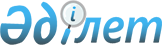 Қазақстан Республикасы балық шаруашылығының су тоғандарында балық аулаудың 1999 жылға арналған лимитін (квотасын) бекіту туралыҚазақстан Республикасы Үкіметінің Қаулысы 1999 жылғы 24 ақпан N 163



          "Жануарлар дүниесін қорғау, өсімін молайту және пайдалану туралы" 
Қазақстан Республикасының 1993 жылғы 21 қазандағы N 2463 Заңына сәйкес 
Қазақстан Республикасының Үкіметі қаулы етеді:




          1. Қоса беріліп отырған Қазақстан Республикасы балық 
шаруашылығының су тоғандарында балық аулаудың 1999 жылға арналған 
лимиті (квотасы) бекітілсін.




          2. Осы қаулы қол қойылған күнінен бастап күшіне енеді.





     Қазақстан Республикасының
         Премьер-Министрі

                                        Қазақстан Республикасы



                                        Үкіметінің 1999 жылғы
                                        24 ақпандағы N 163 қаулысымен    
                                        бекітілген











                    Қазақстан Республикасының балық шаруашылығы




               су айдандарында балық аулаудың
           1999 жылға арналған лимиттері (квоталары)
     
                                                       (тоннамен)
  _________________________________________________________________________
 |           Су айдындары              |     Балық аулаудың жол берілетін  
 |     мен балықтың түрлері            |        лимиттері (квоталары)      
 |_____________________________________|___________________________________
 |                 1                   |                   2               
 |_____________________________________|___________________________________
     
                         Жайық-Каспий бассейні
                                Жайық      Жайық өзенінің     Құйылыстық
                                өзені        құйылыстық      кеңістігімен
                                              кеңістігі      бірге Қиғаш
                                                                өзені
  Лимиттелген түрлері
  1. Бекірелік 
  а) кәсіпшілік аулау            405             -                10
  оның ішінде қортпа              60             -                 -
              шоқыр              215             -                 -
              бекіре              80             -                 -
              пілмай              50             -                 -
  б) ғылыми-зерттеулік аулау      -              20                -
  Жиыны                          405             20               10
  2. Қаракөз                     1800           200              3400
  3. Ірі шағын балық             8750          1150              4650
  оның ішінде көксерке           4300           200               300
              сазан              200            600               300
              табан              3700           300              4000
              ақмарқа            550            50                50
  Жиыны                         10550          1350              8050
  4. Май шабақ                   -              -                 10
  Лимиттелмеген түрлері    
  1. Жайын                       300            500              1500
  2. Шортан                       -             350              1000
  3. Ұсақ шағын балық            200            800              2450
  Жиыны                          500           1650              4950
  Барлығы                       11455          3020              13020
  Оның ішінде бекірелік          405            20                10

          Балқаш көлі мен Іле өзенінің атырауы
                              Балқаш көлі              Іле өзенінің атырауы
  1. Қаракөз                     280                              54
  2. Ақмарқа                     130                              80
  3. Табан                       8500                             70
  4. Сазан                       150                              48
  5. Жайын                       500                              350
  6. Көксерке                    900                              95
  7. Беріш                       130                              25
  8. Ақ амур                      -                               5
  Жиыны                        10590                              727

                      Қапшағай су қоймасы
     
  1. Табан                                      729,5
  2. Ақмарқа                                    41,4
  3. Көксерке                                   14,1
  4. Сазан                                      12,2
  5. Жайын                                      16,6
  6. Дөңмаңдай                                  80,2
  7. Ақ амур                                    68,0
  8. Торта                                       3,0
  9. Мөңке                                       2,0
  Жиыны                                        970,0

                        Арал теңізі
  1. Камбала глосс                             940,0

                     Шардара су қоймасы        
     
  1. Мөңке                                     336,0
  2. Табан                                      17,5
  3. Сазан                                    тыйым салынған
  4. Көксерке                                    7,0
  5. Торта                                       4,0
  6. Қылыш балық                                 0,5
  7. Ақ марқа                                    2,0
  8. Дөңмаңдай                                  103,0
  Жиыны                                         470,0

                Бұқтарма су қоймасы
  
  1. Табан                                      9100,0
  2. Торта                                       310,0
  3. Алабұға                                     275,0
  4. Көксерке                                   1255,0
  5. Шортан                                      215,0
  6. Оңғақ                                        10,0
  7. Сазан                                        40,0
  8. Аққайран                                    115,0
  9. Көкшұбар балық                               50,0
  Жиыны                                         11370,0
 
                     Шульба су қоймасы    
     
  1. Торта                                        146,0
  2. Алабұға                                      93,0
  3. Табан                                        23,0
  4. Басқалары (көксерке,                         11,0
     шортан, оңғақ, мөңке)                
  Жиыны                                           273,0

                     Алакөл көлдер жүйесі

                                    Алакөл     Қошқаркөл     Сасықкөл
  1. Табан                          149,0         84,0         172,0
  2. Мөңке                          198,0        138,0         110,0
  3. Алабұға                        155,0          -             -
  4. Сазан                           61,0         25,0         136,0
  5. Көксерке                       229,0         45,0         186,0
  Жиыны                             792,0         292,0        604,0
     
                                                (тоннамен) 
<*>

___________________________________________________________________________
|Су айдандары    |Балық аулаудың жол берілетін лимиттері (квоталары)     
|_____________   |_______________________________________________________  
                 |Барлығы|табан|көксерке|сазан|ақмарқа|сиг балық.|өзгелері 
|                |       |     |        |     |       |тары      |         
|________________|_______|_____|________|_____|_______|__________|_________
|
   
                              Ақмола облысы

 Біртабан-Шалқар     
 көл жүйесі          125     35     20       8     -        -          62
 Ұялы көл жүйесі
                      95     25     12       -     -        -          58

 Ұзынкөл, Жарлы-     
 көл, Майбалық      
 көлдері             130     -       -       80    -        3          47
 Құмдыкөл көлі       70      -       -       -     -        -          70
 Саумалкөл көлі      30      -       -       -     -        -          30
 Қожакөл көлі        55      -       -       -     -        -          55
     
 Басқа көлдер        117     -       -       22    -        -          95
 Вячеслав су   
 қоймасы             110     55      25      -     -        -          30
 Басқа су қоймала-   
 ры және көлдер      68      8       3       22    -        -          35
    Жиыны            800     123     60      132   -        3          482
     
                              Ақтөбе облысы
  
 Ырғыз-Торғай        1000    -       -       150   -        -          850
 көл жүйесі          
 Ақтөбе су            70     -       5        -    -        -          65
 қоймасы         
 Өзге су тоғандары    80     -       -        -    -        -          80
   Жиыны             1150    -       5       150   -        -          995

                     Солтүстік Қазақстан облысы

 Үлкен Таранғұл      350     -       -        -    -        40         310
 көлі       
 Кіші Таранғұл       100     -       -        -    -        -          100
 көлі
 Грачи көлі          50      -       -        -    -        -           50
 Қондықты көлі       10      -       -        -    -        10          -
 Половинное көлі     100     -       -        -    -        -           100
 Жақсы Жаңғызтау
 көлі                100     -       -        -    -        100         -
 Алуа көлі           100     -       -        -    -        -           100
 Майбалық көлі       110     -       -        -    -        -           110
 Басанов көлі        100     -       -        -    -        -           100
 Каменное көлі       90      -       -        -    -        -           90
 Ізбасар көлі        200     -       -        -    -        -           200
 Сливное көлі        100     -       -        -    -        -           100
     Жиыны           1410    -       -        -    -        150         
1260
     
                         Қарағанды облысы
     
 Ертіс-Қарағанды
 каналы су қоймасы   54      32      8        -    -        -           14
 Басқа су            178,5   40      -        12,5 -        -           126
 қоймалары    
 Көлдер              139,5    -      -        14,5 -        -           125
    Жиыны            372,0    72     8        27,0 -        -           265

                    Батыс Қазақстан облысы
     
 Жолқар көлі         200      -      100      50   -        -           50
 Жартыкөл көлі       80       -      -        50   -        -           30
 Қаңбақты көлі       60       30     10       20   -        -            -
 Жаңаталап көлі      80       60     -        20   -        -            -
 Соқырыл көлі        60       40     -        20   -        -            -
 Сарышағанан көлі    60       30     10       20   -        -            -
  Жиыны              540      160    120      180  -        -           80

                        Қостанай облысы

 Жоғарғы Тобыл       
 су қоймасы          175      60     -        -    -        20          95
 Қаратомар су
 қоймасы             100      40     -        -    -        -           60
 Көлдер              625      15     -        -    -        -           610
   Жиыны             900      115    -        -    -        20          765
     
                         Павлодар облысы
     
 Ертіс-Қарағанды     
 каналы              75       40     25       -    -        -            10
 Көлдер              105      -      20       -    -        -            85
    Жиыны            180      40     45       -    -        -            95

                         Жамбыл облысы
     
 Тасөткел су   
 қоймасы             100      60     10       -    -        -            30
 Белкөл көлі         250      80     50       -    -        -            
120
 Ақкөл көлі           50      -      10       10   -        -            30
 Үлкен Қамқалы 
 көлі                20       15     -        5    -        -            -
   Жиыны             420      155    70       15   -        -            
180

                      Қызылорда облысы

 Сырдария өзені      260      110    100      50   -        -            -
 Көкшекөл көлі       200      -       -       -    -        -            
200
   Жиыны             460      110    100      50   -        -            
200

                       Оңтүстік Қазақстан облысы

 Сырдария өзені
 және маңындағы      
 жайылма көлдер      70       20     20       10   -        -            20
 Бұғын су қоймасы    30       10     10       10   -        -            -
 Шошқакөл көл        
 жүйесі              10       -      -        5    -        -            5
   Жиыны             110      30     30       25   -        -            25
     
     Каспий теңізінің су биоресурстары жөніндегі комиссиясының 
ұсынымдарын ескере отырып, Каспий теңізі бойынша балық аулау лимиті 
(квотасы) мына көлемде белгіленсін:

 Шабақ                                    21990
 Майшабақ                                 30
 Тікенді балық                            300
 Ірі шағын балық                          300
 Каспий итбалығы (ақүрпек), дана          5500 
<*>


  Қазақстанның су қоймалары бойынша барлық
          балық аулау                             83485 
<*>


  оның ішінде ғылыми-зерттеу мақсаты, балық аулау жұмыстары және балық 
қорғау іс-шаралары үшін әр су айдынынан лимиттің 2%-не дейін
     ЕСКЕРТУ. Жаңа бөліммен толықтырылды - ҚРҮ-нің 1999.04.19. N 433 
              қулысымен.  
 P990433_ 
  
     
   Оқығандар:
 Орынбекова Д.
 Қобдалиева Н. 
     
      
      


					© 2012. Қазақстан Республикасы Әділет министрлігінің «Қазақстан Республикасының Заңнама және құқықтық ақпарат институты» ШЖҚ РМК
				